Утверждено:Постановлением администрацииНевьянского городского округаот ___________2012г. № ________административнЫЙ  регламентпредоставления муниципальной услуги по включению мест размещения              ярмарок на земельных участках, в зданиях, строениях, сооружениях,                    находящихся в частной собственности или на ином законном основании,               в план организации и проведения ярмарок   на территории Невьянского городского округаI. Общие положения1. Настоящий административный регламент предоставления                     муниципальной услуги (далее – Регламент) по включению мест размещения              ярмарок на земельных участках, в зданиях, строениях, сооружениях,                    находящихся в частной собственности или на ином законном основании,               в план организации и проведения ярмарок на территории Невьянского городского округа, разработан в целях повышения качества предоставления и               доступности муниципальной услуги, создания  комфортных условий для  ее    получения. Регламент определяет порядок, сроки и последовательность                    действий (административных процедур) при   предоставлении муниципальной услуги.2. Муниципальная услуга по включению мест размещения ярмарок на              земельных участках, в зданиях, строениях, сооружениях, находящихся в                  частной собственности, в план организации и проведения ярмарок на территории Невьянского городского округа предоставляется организаторам ярмарки, юридическим лицам, индивидуальным предпринимателям,                   зарегистрированными в порядке, установленном законодательством                     Российской ФедерацииОрганизаторы имеют право на неоднократное обращение за                          предоставлением муниципальной услуги.3. Требования к порядку информирования о предоставлении                    муниципальной услуги:Информация о муниципальной услуге предоставляется:1) в отделе экономики, муниципального заказа, торговли и бытового обслуживания администрации Невьянского городского округа (далее - Отдел).Место нахождения Отдела: 624190,  Свердловская  область                                  г. Невьянск, ул. Кирова, 1, почтовый  адрес:  624190, Свердловская               область г. Невьянск, ул. Кирова, 1, кабинет 305, электронный адрес: econom@nevyansk.netГрафик работы специалиста  по предоставлению муниципальной услуги: понедельник – четверг с 8.00-17.15, пятница 8.00-16.00; перерыв 12.00-13.00 местного времени,  суббота, воскресенье: выходные дни, телефоны для справок: (34356) 22-505;2) путем официального опубликования данного административного                 регламента;3) при обращении по телефону - в виде устного ответа на конкретные             вопросы, содержащие запрашиваемую информацию;4) на официальном сайте администрации органов местного                              самоуправления  Невьянского городского округа в сети Интернет (http://nevyansk66.ru);5) с использованием федеральной государственной информационной    системы «Единый портал государственных и муниципальных услуг»;6) в электронной форме; заявитель может направить обращение о                  предоставлении информации об услуге с использованием возможностей                 электронной приемной официального сайта администрации органов местного самоуправления Невьянского городского округа в сети Интернет (http://nevyansk66.ru);.II. Стандарт предоставления услуги    4. Муниципальная услуга по включению мест размещения ярмарок на                 земельных участках, в зданиях, строениях, сооружениях, находящихся в                 частной собственности, в план организации и проведения ярмарок на                   территории Невьянского городского округа предоставляет Администрация Невьянского городского округа,  в лице Отдела.     5. Результатом предоставления муниципальной услуги является включение мест размещения ярмарок в План организации и проведения ярмарок, расположенных на земельных участках, в зданиях, сооружениях, строениях, находящихся в частной собственности.Муниципальная услуга предоставляется бесплатно.  Отношения, возникающие в связи с предоставлением муниципальной услуги, регулируют следующие нормативные правовые акты:- Федеральный закон от 28.12.2009 № 381-ФЗ «Об основах государственного регулирования торговой деятельности на территории Российской Федерации»;- Федеральный закон от 06.10.2003 № 131-ФЗ «Об общих принципах                         организации местного самоуправления в Российской Федерации»,- Федеральный закон от 27.07.2010 № 210-ФЗ «Об организации предоставления государственных и муниципальных услуг»;- Постановление Правительства Свердловской области от 25.05.2011 № 610-ПП «Об утверждении Порядка организации ярмарок и продажи товаров,                  (выполнения работ, оказания услуг) на ярмарках на территории Свердловской области и внесение изменений в постановление Правительства Свердловской области от 14.03.2007 №183-ПП «О нормативных правовых актах,                               регламентирующих деятельность хозяйствующих субъектов на розничных                рынках в Свердловской области»;- Устав Невьянского городского округа, утвержденный Решением Невьянской районной Думы муниципального образования Невьянский городской округ от 25 мая 2005 г. N 85.   6. Места размещения ярмарок включаются в План организации и                    проведения ярмарок на основании письменного заявления организатора                     ярмарки (приложение № 1).    7. При письменном обращении организатора ярмарки специалист Отдела              проводит проверку полноты и достоверности сведений о заявителе,                           содержащихся в заявлении и прилагаемых документах:копии учредительных документов;копия свидетельства о государственной регистрации юридического лица, копия свидетельства о государственной регистрации                  физического лица в качестве индивидуального предпринимателя;нотариально удостоверенная копия свидетельства о постановке юридического лица на учет в налоговом органе;копия документа, подтверждающего право на земельный участок,  здание, строение, сооружение, на территории которого                 предполагается    организовать ярмарку.   8. Заявление и прилагаемые к нему документы принимаются и проверяются специалистом Отдела  в день поступления.   9. Включение мест размещения  ярмарок, расположенных на земельных участках, в зданиях, сооружениях, находящихся в частной собственности в План организации и проведения ярмарок на очередной  календарный год осуществляется  в срок не позднее 1 октября текущего года на основании письменного заявления организатора ярмарки.При предоставлении муниципальной услуги запрещено требовать от заявителя:представления документов и информации или осуществления действий, представление или осуществление которых не предусмотрено нормативными правовыми актами, регулирующими отношения, возникающие в связи с предоставлением муниципальной услуги;представления документов и информации, которые находятся в        распоряжении органов, предоставляющих муниципальную услугу, иных государственных органов, органов местного самоуправления либо подведомственных органам государственной власти или                  органам местного самоуправления организаций, в соответствии с нормативными правовыми актами Российской Федерации, Свердловской области и муниципальными правовыми актами, за исключением документов, включенных в перечень, определенный частью 6 статьи 7 Федерального закона от 27.07.2010 № 210-ФЗ «Об организации предоставления государственных и                              муниципальных услуг».  10. Отдел:разрабатывает План организации и проведения ярмарок и в срок не позднее 15 декабря года, предшествующего году организации и проведения ярмарок. Утверждает правовым актом План организации и проведения  ярмарок на территории Невьянского городского округа в очередном календарном году;определяет перечень ярмарок, организация которых будет осуществляться Отделом.План организации и проведения ярмарок разрабатывается и утверждается сроком на один год.           План организации о проведения ярмарок включает следующие сведения:тематика ярмарок;предельные сроки (период) проведения ярмарок;место размещения ярмарки;организатор ярмарки;наименование ярмарки;количество мест для продажи товаров (выполнения работ, оказания услуг) на ярмарках;режим работы.                                                                                                        11. Заявление и прилагаемые к нему документы хранятся в индивидуальном деле организатора ярмарки. Место хранения дел в Отделе;   12. Муниципальная услуга по включению мест размещения ярмарок на             земельных участках, в зданиях, строениях, сооружениях, находящихся  в               частной собственности, в план организации и проведения ярмарок на территории Невьянского городского округа осуществляется без взимания                          государственной пошлины или иной платы.Помещения, в которых оказывается муниципальная услуга по включению мест размещения ярмарок на земельных участках, в зданиях, строениях, сооружениях, находящихся в частной собственности, в план организации и проведения ярмарок на территории Невьянского городского округа, должны соответствовать следующим требованиям:- наличие офисной мебели и телефона;- оснащение рабочих мест работников достаточным количеством  компьютерной и организационной техники, а также канцелярскими принадлежностями;возможность доступа к справочным информационным системам и информационно-телекоммуникационной сети Интернет.    13.  Визуальная текстовая информация о порядке оказания муниципальной  услуги по включению мест размещения ярмарок на земельных участках, в     зданиях, строениях, сооружениях, находящихся в частной собственности, в план организации и проведения ярмарок на территории Невьянского городского округа  размещается на информационном стенде в отделе развития              потребительского рынка, среднего и малого предпринимательства                          администрации, а также на  официальном  сайте администрации органов местного самоуправления Невьянского городского округа в сети Интернет (http://nevyansk66.ru);.III. Состав, последовательность и сроки выполнения административных процедур, требования к порядку их выполнения, в том числе особенности выполнения административных процедур в электронной форме.                 Административные процедуры    14. Предоставление муниципальной услуги включает в себя следующие                 административные процедуры:прием заявления и прилагаемых к нему документов;Отдел в отношении мест размещения ярмарок, расположенных на земельных участках, в зданиях, строениях, сооружениях, находящихся в частной собственности, в целях заключения договора на оказание услуг по организации ярмарок проводят конкурс по отбору организаторов ярмарок, в порядке и на условиях, установленных действующим законодательством Российской Федерации.Блок-схема предоставления муниципальной услуги по включению мест размещения ярмарок на земельных участках, в зданиях, строениях, сооружениях, находящихся в частной собственности, в план организации и проведения ярмарок на территории Невьянского городского округа                          в приложении № 2.     15. Организатор ярмарки:опубликовывает в средствах массовой информации и размещает на своем сайте информацию о плане мероприятий по организации ярмарки и продажи товаров на ней;определяет размер платы за предоставление оборудованных мест для продажи товаров (выполнение работ, оказание услуг) на ярмарке, а также за оказание услуг, связанных с обеспечением торговли (уборка территории, проведение ветеринарно-санитарной экспертизы и другие услуги);разрабатывает и утверждает план мероприятий по организации ярмарки и продажи товара (выполнения работ, оказания услуг) на ней;определяет режим работы ярмарки;определяет порядок предоставления торговых мест на ярмарке.     16. Прием заявления и документов специалист Отдела осуществляет в течение 10 минут, с указанием даты приема и личной подписи.Перечень документов, который необходим для предоставления муниципальной услуги по выдаче разрешения, но находятся в иных органах:    17. Показателями доступности и качества предоставления муниципальной услуги являются:- количество обращений за получением услуги;- максимальное количество документов, необходимых для предоставления муниципальной услуги;- максимальное количество межведомственных запросов для обеспечения получения услуги;- максимальное количество документов, самостоятельно предоставляемых заявителем для получения услуги;- доступность бланков заявлений, иных документов, необходимых для оказания услуги, в сети Интернет;- размещение информации о порядке оказания услуги с сети Интернет;- размещение информации о порядке оказания услуги на информационном стенде в помещении Комитета по товарному рынку;- возможность получения консультации по вопросу предоставления муниципальной услуги: по телефону, при устном и (или) письменном обращении;- количество консультаций по вопросам предоставления услуги;- максимальная удаленность места жительства потенциального заявителя от ближайшего места оказания услуги;- максимальное время перемещения от места жительства потенциального заявителя до ближайшего места оказания услуги на общественном транспорте;- количество обоснованных жалоб на нарушение регламента предоставления услуги;- доля обоснованных жалоб от общего количества обращений за получением услуги;- количество обращений в судебные органы для обжалования действий (бездействия) и (или) решений должностных лиц при предоставлении муниципальной услуги.IV. Формы контроля за исполнением административного регламента     18. Должностные лица и сотрудники Отдела, в чьи должностные обязанности входит непосредственное участие в предоставлении муниципальной услуги, за нарушение настоящего Административного регламента несут ответственность, установленную уголовным, административным, гражданским законодательством, а также законодательством о муниципальной службе.Действия (бездействие) должностных лиц и специалиста Отдела, в чьи должностные обязанности входит непосредственное участие в предоставлении муниципальной услуги, могут быть обжалованы заявителем в суд в порядке, установленном законодательством Российской Федерации.Текущий контроль за соблюдением и исполнением ответственным специалиста Отдела положений настоящего Административного регламента осуществляет начальник отдела развития потребительского рынка, среднего и малого предпринимательства   администрации.Утвержденный правовым актом План организации и проведения ярмарок в установленном порядке размещается на официальном  сайте администрации органов местного самоуправления Невьянского городского округа в сети Интернет (http://nevyansk66.ru);.V. Досудебный (внесудебный) порядок обжалования решений и действий (бездействия) органа, предоставляющего   муниципальную услугу,                  а также их должностного лица,   принимаемого им решения по предоставлению услуги    19.  Предметом досудебного (внесудебного) обжалования является решение или действие (бездействие) должностных лиц и специалиста Отдела, в чьи должностные обязанности входит непосредственное  участие в предоставлении муниципальной услуги по включению мест размещения ярмарок на земельных участках, в зданиях, строениях, сооружениях, находящихся в частной собственности или на ином законном основании, в план организации и проведения ярмарок на территории Невьянского городского округа.    Основанием для начала процедуры досудебного (внесудебного) обжалования решения или действия (бездействия) должностных лиц и специалиста Отдела является поступление в Администрацию Невьянского городского округа  в письменной или электронной форме жалобы заявителя в случаях, установленных в статье 11.1 Федерального закона от 27.07.2010  № 210-ФЗ     «Об организации предоставления государственных и муниципальных услуг».Жалоба (претензия) гражданина может быть направлена:1) начальнику Отдела на решение или действие (бездействие) специалиста Отдела, в чьи должностные обязанности входит непосредственное участие в предоставлении муниципальной услуги;2) заместителю главы Администрации Невьянского городского округа  – на решение или действие (бездействие):специалиста Отдела, в чьи должностные обязанности входит непосредственное участие в предоставлении муниципальной услуги;начальника Отдела  при предоставлении муниципальной услуги.20. Жалоба, поступившая в Отдел подлежит рассмотрению в течение пятнадцати рабочих дней со дня её регистрации.По результатам рассмотрения жалобы на решение или действие (бездействие), принятое или осуществленное в ходе предоставления муниципальной услуги, начальник Отдела или заместитель главы Администрации Невьянского городского округа:удовлетворяет жалобу, в том числе в форме отмены принятого решения;отказывает в удовлетворении жалобы.Не позднее дня, следующего за днем принятия решения, заявителю в письменной форме – письмом за подписью начальника Отдела или заместителя главы Администрации Невьянского городского округа соответственно и по желанию заявителя в электронной форме направляется мотивированный ответ о результатах рассмотрения жалобы.В случае установления в ходе или по результатам рассмотрения жалобы признаков состава административного правонарушения или преступления начальник Отдела или заместитель главы Администрации Невьянского городского округа соответственно незамедлительно направляет имеющиеся материалы в органы прокуратуры.Приложение №1к административному регламенту предоставления муниципальной услуги по  включению мест,              размещения ярмарок на земельных участках,                    в зданиях, строениях, сооружениях, находящихся в частной собственности или на ином законном основании, в план организации и проведения             ярмарок на территории Невьянского городского округаФОРМА ЗАЯВЛЕНИЯГлаве администрацииНевьянского городского округа_______________                                                                                                        от ______________Юридический адрес (место регистрации):_________________Телефон________________________ЗАЯВЛЕНИЕПрошу включить место размещения ярмарки План организации и проведения ярмарок.Приложение: 1. копии учредительных документов2. копия свидетельства о государственной регистрации юридического лица, копия свидетельства о государственной регистрации физического лица в качестве индивидуального предпринимателя3. нотариально удостоверенная копия свидетельства о постановке юридического лица на учет в налоговом органе;4. копия документа, подтверждающего право на земельный участок, здание, строение, сооружение, на территории которого предполагается организовать ярмарку.__________________                                   "__" _________________ 20__ года   (подпись)Приложение №2к административному регламенту предоставления муниципальной услуги по  включению мест,              размещения ярмарок на земельных участках,                    в зданиях, строениях, сооружениях, находящихся в частной собственности или на ином законном основании, в план организации и проведения             ярмарок на территории Невьянского городского округа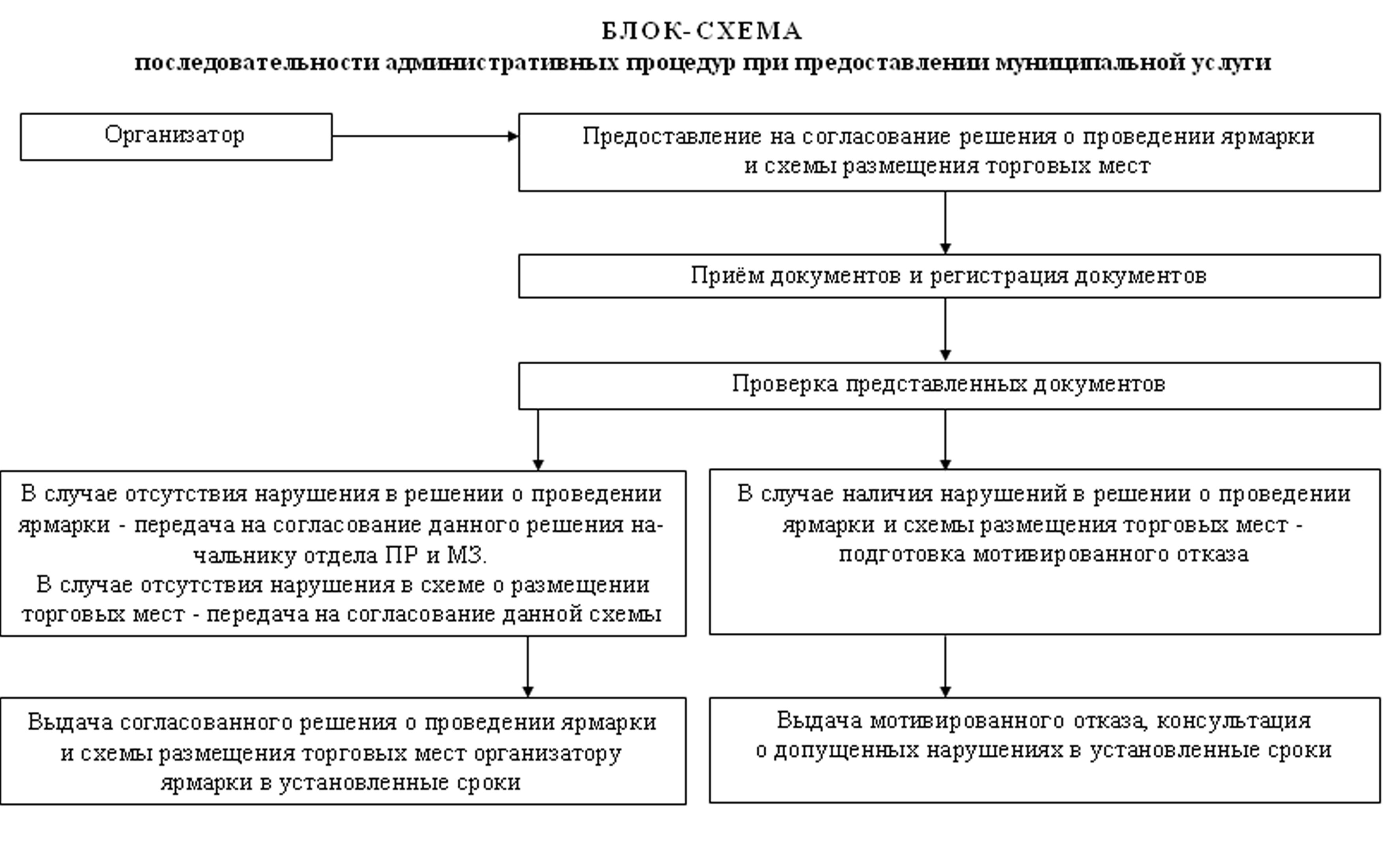 ВидуслугиТребованияк пакету документовСтруктуры для межведомственного взаимодействияСтруктуры для межведомственного взаимодействияСтруктуры для межведомственного взаимодействияУправлениеФедеральной налоговой службы по Свердловской областиУправление Федеральной службы государственной регистрации, кадастра и картографии по Свердловской областиМинистерство по управлению государственным имуществом по Свердловской областиВключение мест размещения ярмарок на земельных участках, в зданиях, строениях, сооружениях, находящихся в частной собственности, в план организации и проведения ярмарок на территории Невьянского городского округа в очередном календарном году-копия учредительных документов;-копия свидетельства о государственной регистрации юридического лица, копия свидетельства о государственной регистрации физического лица в качестве индивидуального предпринимателя;-копия документа, подтверждающего право на земельный участок, здание, строение, сооружение, на территории которого предполагается организовать ярмарку.+++1.Тематика ярмарок2. Предельные сроки (период) проведения ярмарок3. Место размещения ярмарки4. Организатор ярмарки5. Наименование ярмарки6. Количество мест для продажи товаров (выполнения работ, оказания услуг) на ярмарках7. Режим работы